Narrenzunft Oberhofen 2011 e.V. 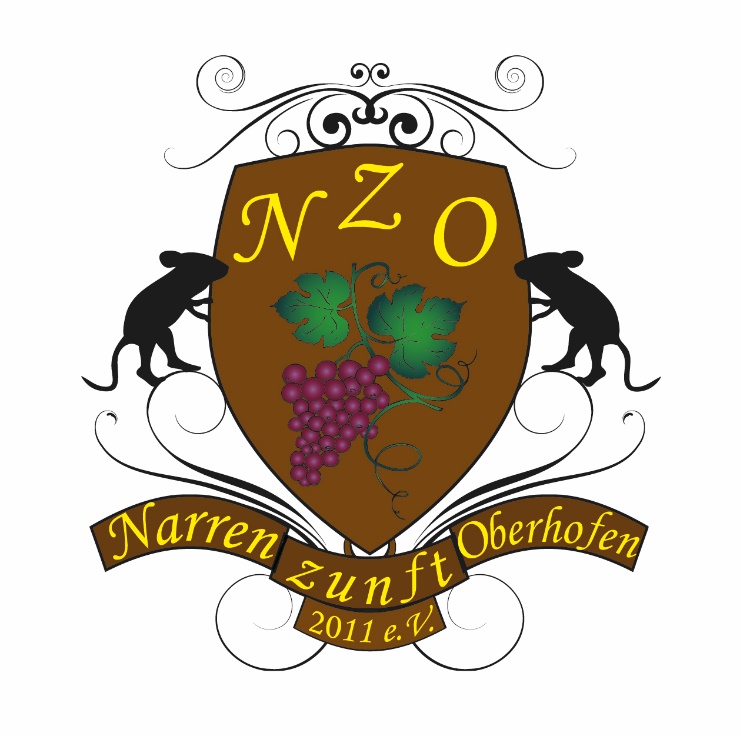 Häs – und MaskenordnungJeder Masken- und Hästräger muss Mitglied der Narrenzunft Oberhofen 2011 e.V.  sein.Jugendliche dürfen ab dem 12. Lebensjahr, mit Zustimmung des gesetzlichen Vertreters, eine Maske tragen.Maske und Häs müssen, den in der Häsbeschreibung festgelegten Richtlinien entsprechen. Das Häs ist immer in einem ordentlichen und sauberen Zustand zu tragen.Die Maske ist während eines gesamten Umzuges zu tragen. Sie darf nur zum Lüften leicht angehoben werden. Ausnahmen sind nach vorheriger Abstimmung mit dem Vorstand erlaubt.Bei Veranstaltungen jeglicher Art ab 17 Uhr besteht keine Stockpflicht mehr. Der Stock kann jedoch auf freiwilliger Basis mitgenommen werden. Die Rätsche der Maus ist immer mitzuführen.Anfertigung von Häs und MaskeDie Maske darf nur, von dem von der Zunft beauftragten Maskenschnitzer angefertigt werden.Das Häs kann bei der von der Zunft beauftragten Schneiderin angefertigt werden. Bei näherischem Geschickt können Häser auch selbst genäht werden. Dabei ist jedoch der Stoff über die Zunft zu beziehen. Allgemein sind Materialien wie Stoffe, Wolle etc. über die Zunft zu beziehen.Häser werden erst bei Eingang des Betrages bestellt.Alle Mitglieder müssen ihr Häs vor der Fasnet von einem Vorstandschaftsmitglied abnehmen lassen.WeiterverkaufBei einem Verkauf des Häses durch den Eigentümer, hat die Narrenzunft Oberhofen 2011 e.V. das Vorkaufsrecht. Privatverkäufe innerhalb der Zunft sind zulässig. Sie müssen jedoch dem Häswart, vor dem Verkauf, gemeldet werden. Tragen des HäsesEin Häs dürfen nur Mitglieder der Narrenzunft Oberhofen 2011 e.V. tragen. Außerdem darf nur derjenige das Häs tragen, der einen gültigen Sprungbändel und eine Häsnummer und ein Zunftemplem (die ihm von der Zunft zugeteilt wurde) besitzt.Eine Häsausleihung ist möglich – siehe gesonderte Gastspringerordnung.Maske und Häs dürfen nur bei einer von der Zunft offiziell besuchten Veranstaltung getragen werden. Zum Besuch einer anderen fastnächtlichen Veranstaltung im Häs, ist die Genehmigung eines Vorstandschaftsmitglieds einzuholen. Dabei ist darauf zu achten, dass die Gruppe aus mindestens 3 Personen besteht. Ab dem Gumpigen Donnerstag ist das Tragen des Häses, ohne vorheriger Genehmigung durch die Vorstandschaft, erlaubt, außer der Verein ist offiziell bei einer anderen Veranstaltung zur gleichen Zeit. Der Aufenthalt in Gaststätten im Häs nach einem Umzug ist erlaubt. Dem Dorfmauser ist es gestattet bei Veranstaltungen in Hallen oder Gaststätten am Abend, statt seines Ledergürtels einen Kälberstrick als Gürtel zu tragen.Verrichtet das Mitglied einen Arbeitsdienst auf einer zunfteigenen Veranstaltung, ist das Tragen eines „halben Häses“ erlaubt, sofern der Zunftbekleidung oder schwarzes Oberteil getragen wird.
Definition halbes Häs:Weible: Schuhe, Stulpen, schwarze Hexenhose, Rock, Schürze und Schultertuch muss getragen werdenMauser: Schuhe, Hose und Halstuch muss getragen werden.Die Maus hingegen darf überall, nach Beendigung des offiziellen Teils einer Veranstaltung (z.B. nach einem Umzug) das Mausoberteil sowie den Gürtel ablegen, sofern ein Zunftbekleidung oder schwarzes Oberteil darunter getragen wird.Verhalten im HäsJeder Hästräger hat sich so zu verhalten, dass er dem Wohl und dem Ansehen der Zunft in der Öffentlichkeit nicht schadet.Hästräger, die zum Sprung fahren müssen den Umzug auch Mitspringen. Stark betrunkene Hästräger werden von der Teilnahme am Umzug ausgeschlossen.VerstoßBei nicht einhalten diese Ordnung entscheidet die Vorstandschaft über den Verstoß und die Höhe der Strafe. Die Strafen werden in einem Strafmaßnahmenkatalog festgehalten.